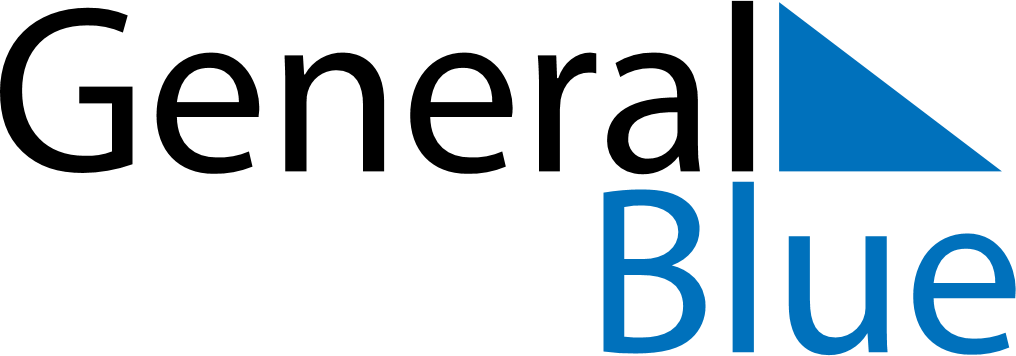 December 2023December 2023December 2023SpainSpainMondayTuesdayWednesdayThursdayFridaySaturdaySunday12345678910Día de la Constitución EspañolaImmaculate Conception111213141516171819202122232425262728293031Christmas Day